NAME  ___________________________________ Grade 5  Unit 7  Self Assessment                                           		Date_____________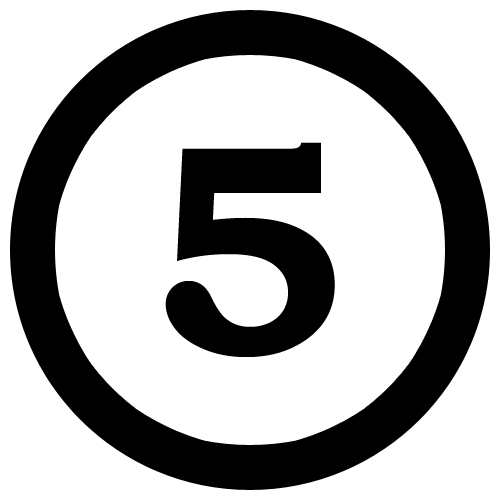 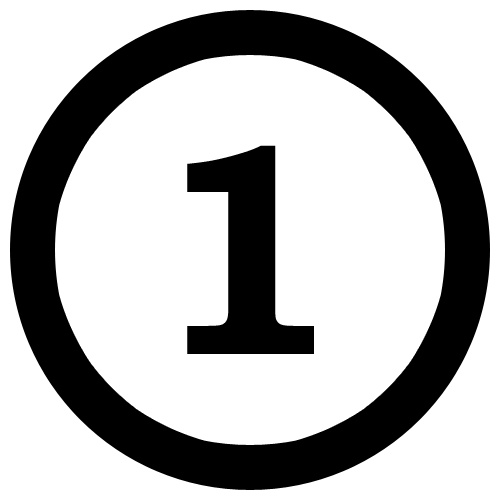 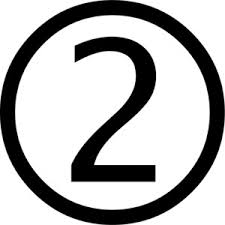 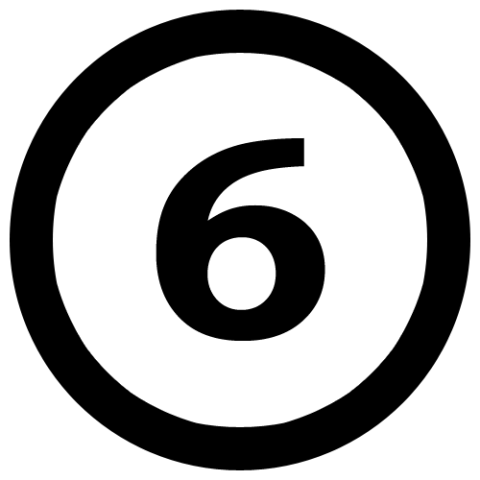 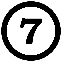 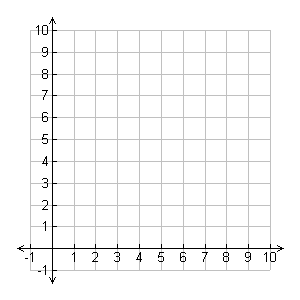 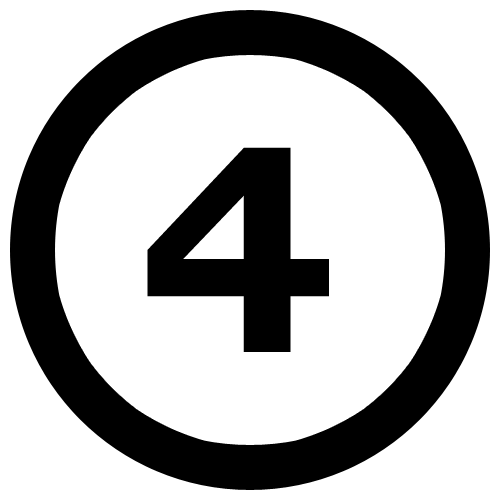 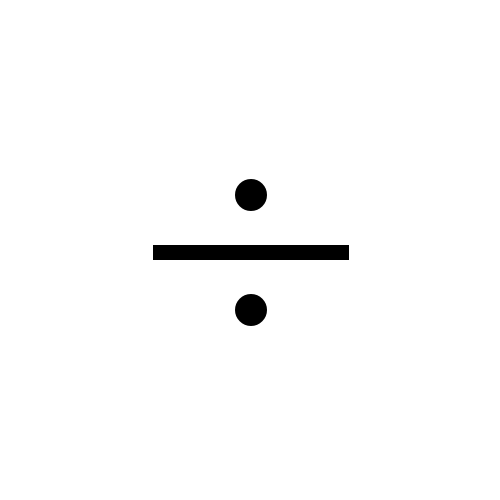 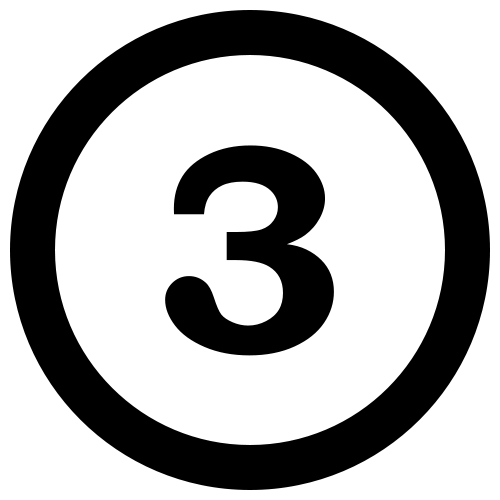 